. 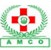 ALTERNATIVE MEDICAL COUNCIL ORISSA(An Autonomous Body for Research & Development of Alternative Medicine under Learning Programme)(Council for Research and Development of Alternative Medical Science)Affiliated with: -	THE OPEN INTERNATIONAL UNIVERSITY FOR COMPLIMENTARY MEDICINES. Established Under WORLD HEALTH ORGANISATION, Alma Ata, U.S.S.R declaration 1962REGISTRATION FORM1.	Student Regd. No.2.	Course                                                                     3. Course code4.	Session 				                 5. Part6.	Name7.	C/o-8.	Address, Mob No & E-mail-9.	Date of Birth					      10. Religion11.	Nationality			                                                 12. College Code                  13. Sex14.	Name of the InstitutionDate-	                                                                                                                               Signature of the StudentPlace-*Mobile number and E mail are mandatory inquiry.